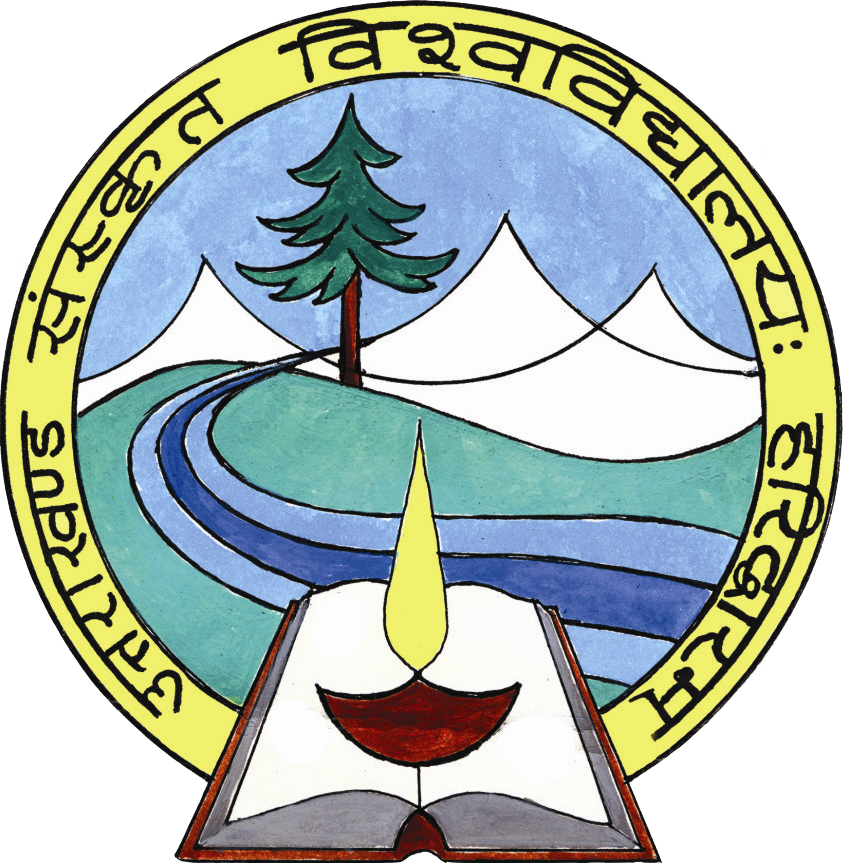 UTTARAKHAND SANSKRIT UNIVERSITYNh-58, BHEL Turn, Bahadrabad, Haridwar-249402, UttarakhandFeedback from Parents(Filled feedback form, send to iqacusvv@gmail.com, iqac@usvv.ac.in)Name: Mr./Ms/Mrs.  -----------------------------------------------------------Age (years):--------- Sex (M/F): ------- Education: ----------------------------------------------------------	Occupation: ---------------------------------Student Name: ----------------------------------------------------	Dept.: -----------------------------------------Address: -------------------------------------------------Mobile ---------------------- E-mail----------------------------Make a tick () mark in the appropriate cell:Suggestions for further improvement:------------------------------------------------------------------------------------------------------------------------------------------------------------------------------------------------------------------------------------------------------------Sl.ParticularsStrongly agreeAgreeNeutralDisagreeStrongly disagree1Getting admission in the University for my ward is a matter of pride for me.2The admission process in the University is fair and accurate.3My ward is improving his knowledge basethrough interaction with professors of the University.4The discipline in the University is good.5The atmosphere in the University is conducive for learning.6There isapositivechangeinthebehaviour of my ward after joining the University.7I have great respect to the SLBSRSV.8SLBSRSV is one of the best Universities.9The University information is accessible to all.10SLBSRSV website is very informative and regularly updated.11The curriculum of the course is well designedand promotes learning experience of the students.12Employability   is   given   focus   in   the curriculum design.13The curriculumincorporatesrecent changes in the area.14Examination results are declared timely.15TheUniversity Employeesare cooperative.16UniversityGust house services are good and timely.17Hostel facilities are good and available when needed.18ThechangesintroducedintheUniversityinrecent years are progressive.